Wahlprotokoll für den
Jugendtag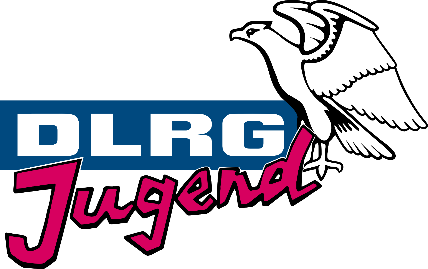 Bezirk: 		XXDatum:		XX.XX.XXXXVersammlungsleiter:	XXWahlausschuss:	XX			XX			XXAnzahl der Stimmberechtigten: 	XXAnwesenheitsliste liegt vor: 		ja	neinHinweis:Wählbar sind Mitglieder, die:ihren Mitgliedsbeitrag für das laufende Kalenderjahr gezahlt haben undmindestens 16 Jahre alt sind.(LJO §10, Abs. 1 & 5)Stimmberechtigt sind Mitglieder, die:ihren Mitgliedsbeitrag für das laufende Kalenderjahr gezahlt haben undmindestens 8 Jahre alt sind.(LJO §10, Abs. 1 & 5)Wahlen erfolgen offen, soweit kein anwesender Stimmberechtigter widerspricht. 
Die geheime Wahl erfolgt durch Stimmzettel. 
(LJO §12, Abs. 1)Dieses Protokoll ist als Anhang zum Protokoll vom Bezirksjugendtag angelegt. Es enthält die Wahlergebnisse und Kontaktdaten der (Neu-)Gewählten.Für die Richtigkeit:Wahl der Mitglieder des JugendvorstandesWahl der Delegierten zum Landesjugendtag(Achtung! Delegiertenzahl beachten.)Jugendvorstand, Bezirk: Bitte an die Landesjugend weiterleiten. (ljt@berlin.dlrg-jugend.de)Delegierte LJT, Bezirk: Bitte an die Landesjugend weiterleiten. (ljt@berlin.dlrg-jugend.de)_____________________________________________________________________WahlausschussAmtKandidatBereitschaft?(ja/nein)StimmenStimmenStimmenStimmenWahl 
angenommen?(ja/nein)AmtKandidatBereitschaft?(ja/nein)JaNeinEnthaltenGesamtWahl 
angenommen?(ja/nein)VdJVdJVdJstv. VdJstv. VdJstv. VdJSchatz-meisterSchatz-meisterSchatz-meisterFLiBFLiBFLiBGruBGruBGruBKigaKigaKigaÖkaÖkaÖkaReVeReVeReVeSRuS-TSRuS-TSRuS-TSRuS-WSRuS-WSRuS-WSoVe-OSoVe-OSoVe-OSoVe-BSoVe-BSoVe-BAmtKandidatBereitschaft?(ja/nein)StimmenStimmenStimmenStimmenWahl 
angenommen?(ja/nein)AmtKandidatBereitschaft?(ja/nein)JaNeinEnthaltenGesamtWahl 
angenommen?(ja/nein)DelegierterDelegierterDelegierterDelegierter.Delegierter.Delegierter.DelegierterDelegierterDelegierterDelegierterDelegierterDelegierterDelegierterDelegierterDelegierterDelegierterDelegierterDelegierterErsatz-
delegierterErsatz-
delegierterErsatz-
delegierterErsatz-
delegierterErsatz-
delegierterErsatz-
delegierterErsatz-
delegierterErsatz-
delegierterErsatz-
delegierterErsatz-
delegierterErsatz-
delegierterErsatz-
delegierterErsatz-
delegierterErsatz-
delegierterErsatz-
delegierterErsatz-
delegierterErsatz-
delegierterErsatz-
delegierterAmtNameE-Mail-AdresseTelefonnummerVdJstv. VdJSchatz-meisterFLiBGruBKigaÖkaReVeSRuS-TSRuS-WSoVe-OSove-BAmtNameE-Mail-AdresseAnschriftDelegierterDelegierterDelegierterDelegierterDelegierterDelegierterErsatz-
delegierterErsatz-
delegierterErsatz-
delegierterErsatz-
delegierterErsatz-
delegierterErsatz-
delegierter